……………………………. FAKÜLTESİ DEKANLIĞINAFakülteniz ……………………………………………… Bölümü ………………………… numaralı öğrencisiyim. GTÜ Lisans Eğitim ve Öğretim Yönetmeliğinin 29. Maddesi (Eski Yönetmelik 31. Madde) uyarınca aşağıda bilgileri bulunan dersin vize sınavı/final sınavı/bütünleme sınavı/dönem sonu harf notu sonucuna itiraz ediyorum. Notumun tekrar değerlendirilmesi hususunda gereğini bilgilerinize arz ederim.										 Ad-Soyad										     İmzaAdres: ……………………………………………………………                                      …./…./20….Cep Tel: …………………………………………………………e-posta: …………………………………………………………..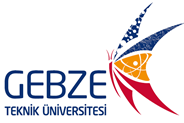 T.C.GEBZE TEKNİK ÜNİVERSİTESİ REKTÖRLÜĞÜ……………………….. FakültesiDERS BİLGİLERİDERS BİLGİLERİDersin KoduDersin AdıÖğretim ÜyesiNot İlan Tarihiİtiraz TarihiYENİ YÖNETMELİK: (15.10.2017 tarih ve 30211 sayılı Resmi Gazete’de yayımlanan Gebze Teknik Üniversitesi Lisans Eğitim ve Öğretim Yönetmeliği)Nota itirazMADDE 29 –   (1) Öğrenci, yarıyıl içi sınav sonuçlarına, notun ilan edilmesinden itibaren 5 iş günü içerisinde ilgili bölüm başkanlığına yazılı olarak başvurup itiraz edebilir. Bölüm başkanlığı itirazı öğretim üyesine iletir. Öğretim üyesi sınav belgelerini tekrar inceleyerek, öğrencinin itirazını 5 iş günü içinde değerlendirir, sonucu Bölüm Başkanlığına bildirir. (2) Yarıyıl sonu notlarının açıklanması ve maddi hata düzeltilmesi aşağıdaki şekilde yapılır: a) Öğrencilerin bir dersteki yarıyıl sonu harf notu akademik takvimde belirtilen tarihlerde öğretim üyesi tarafından açıklanır. b) Öğrenci, bir dersteki harf notuna, dersin harf notunun ilan edilmesinden itibaren 5 iş günü içerisinde, ilgili bölüm başkanlığına yazılı olarak başvurup itiraz edebilir. c) Bölüm başkanlığı itirazı öğretim üyesine iletir. Öğretim üyesi, öğrencinin başarı notuna katkısı bulunan bütün çalışmaları tekrar inceleyerek, öğrencinin itirazını 5 iş günü içinde değerlendirir, sonucu Bölüm Başkanlığına bildirir. ç) Eğer varsa not değişikliği veya düzeltmeler ilgili Fakülte Dekanlığına iletilir ve Fakülte Yönetim Kurulunda karara bağlanır.ESKİ YÖNETMELİK: (18.02.2016 tarih ve 29628 sayılı Resmi Gazete’de yayımlanan Gebze Teknik Üniversitesi Lisans Eğitim ve Öğretim Yönetmeliği)Sınav Sonuçlarına İtirazMADDE 31 – (1) Öğrenci, bir dersteki başarı durumu sonucuna, dersin başarı durumu listesinin ilan edilmesinden itibaren bir hafta içerisinde, dekanlığa yazılı olarak başvurup itiraz edebilir. Dekanlık, ilgili öğretim üyesine, öğrencinin başarı notuna katkısı bulunan bütün çalışmaları tekrar inceleterek, öğrencinin itirazını ve öğretim üyesinin yeniden değerlendirmesini iki hafta içinde fakülte yönetim kurulunda karara bağlar.